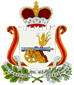 	             РЕШЕНИЕот 23 июня 2020 года                             № 29Об утверждении отчета об исполнении бюджета муниципального образования Кощинского сельского поселения Смоленского района Смоленской области за 2019 год      Рассмотрев информацию Главы муниципального образования Кощинского сельского поселения Смоленского района Смоленской области Филатовой Н.В. об утверждении   отчета   об исполнении бюджета   Кощинского сельского поселения Смоленского района Смоленской области   за 2019 год, руководствуясь Уставом Администрации Кощинского сельского поселения Смоленского района Смоленской области, Совет депутатов Кощинского сельского поселения          РЕШИЛ:Статья 11. Утвердить отчет об исполнении бюджета муниципального образования Кощинского сельского поселения Смоленского района Смоленской области за 2019 год по доходам в сумме 7644,2 тыс. рублей, по расходам в сумме 7636,5 тыс. рублей с превышением доходов над расходами (профицит бюджета муниципального образования Кощинского сельского поселения Смоленского района Смоленской области) в сумме 7,7 тыс. рублей.Статья 2Утвердить показатели:          1. доходов бюджета муниципального образования Кощинского сельского поселения Смоленского района Смоленской области за 2019 год согласно приложению № 1 к настоящему решению;          2. расходов бюджета муниципального образования Кощинского сельского поселения Смоленского района Смоленской области за 2019 год по ведомственной структуре расходов бюджетов согласно приложению № 2 к настоящему решению;3. расходов бюджета муниципального образования Кощинского сельского поселения Смоленского района Смоленской области за 2019 год по разделам и подразделам классификации расходов бюджетов согласно приложению № 3 к настоящему решению;4. источников финансирования дефицита бюджета муниципального образования Кощинского сельского поселения Смоленского района Смоленской области за 2019 год по кодам классификации источников финансирования дефицита бюджетов согласно приложению № 4 к настоящему решению.Статья 3Настоящее решение опубликовать в газете «Сельская правда». Статья 4Настоящее решение вступает в силу с момента официального опубликования. Глава муниципального образованияКощинского сельского поселения Смоленского района Смоленской области                                             Н.В.Филатова    Приложение №1к   решению Совета депутатов  Кощинского сельского поселения Смоленского района Смоленской области «Об утверждении   отчета об исполнении бюджета муниципального образования Кощинского сельского поселения Смоленского района Смоленской области за 2019 год от 23.06.2020 № 29 Доходы бюджета муниципального образования Кощинского сельского поселения Смоленского района Смоленской области за 2019 год.Приложение №2к   решению Совета депутатов  Кощинского сельского поселения Смоленского района Смоленской области «Об утверждении   отчета об исполнении бюджета муниципального образования Кощинского сельского поселения Смоленского района Смоленской области за 2019 год от 23.06.2020 № 29Расходы бюджета муниципального образования Кощинского сельского поселения Смоленского района Смоленской области за 2019 год по ведомственной структуре расходов бюджетов.                                                                                                          Единица измерения: тыс. руб.Приложение №3к   решению Совета депутатов  Кощинского сельского поселения Смоленского района Смоленской области «Об утверждении отчета об исполнении бюджета муниципального образования Кощинского сельского поселения Смоленского района Смоленской области за 2019 год от 23.06.2020 № 29 Расходы бюджета муниципального образования Кощинского сельского поселения Смоленского района Смоленской области за 2018 год по разделам и подразделам классификации расходов бюджетов.                                                                                  Единица измерения: тыс. руб.Приложение №4к   решению Совета депутатов  Кощинского сельского поселения Смоленского района Смоленской области «Об утверждении   отчета об исполнении бюджета муниципального образования Кощинского сельского поселения Смоленского района Смоленской области за 2019 год от 23.06.2020 № 29  Источники финансирования дефицита бюджета муниципального образования Кощинского сельского поселения Смоленского района Смоленской области за 2019 год по кодам классификации источников финансирования дефицита бюджетов.                                                                   Единица измерения: тыс. руб.СОВЕТ ДЕПУТАТОВ КОЩИНСКОГО СЕЛЬСКОГО ПОСЕЛЕНИЯ СМОЛЕНСКОГО РАЙОНА СМОЛЕНСКОЙ ОБЛАСТИЕдиница измерения: тыс. руб.Наименование показателяВед.Разд.Ц.ст.Расх.Касс. расходНаименование показателяВед.Разд.Ц.ст.Расх.Касс. расход    Администрация Кощинского сельского поселения Смоленского района Смоленской области943000000000000000007 636,5      ОБЩЕГОСУДАРСТВЕННЫЕ ВОПРОСЫ943010000000000000003 462,3        Функционирование высшего должностного лица субъекта Российской Федерации и муниципального образования94301020000000000000485,5          Расходы на обеспечение деятельности Главы муниципального образования943010299Я0200140000485,5            Фонд оплаты труда государственных (муниципальных) органов943010299Я0200140121375,2            Взносы по обязательному социальному страхованию на выплаты денежного содержания и иные выплаты работникам государственных (муниципальных) органов943010299Я0200140129110,3        Функционирование законодательных (представительных) органов государственной власти и представительных органов муниципальных образований943010300000000000000,0          Расходы на обеспечение деятельности депутатов законодательных органов местного самоуправления Смоленского района Смоленской области.943010399Я04001400000,0            Иные выплаты, за исключением фонда оплаты труда государственных (муниципальных) органов, лицам, привлекаемым согласно законодательству для выполнения отдельных полномочий943010399Я04001401230,0        Функционирование Правительства Российской Федерации, высших исполнительных органов государственной власти субъектов Российской Федерации, местных администраций943010400000000000002 920,2          Расходы на обеспечение функций органов местного самоуправления в муниципальном образовании943010499Я05001400002 920,2            Фонд оплаты труда государственных (муниципальных) органов943010499Я05001401211 554,7            Взносы по обязательному социальному страхованию на выплаты денежного содержания и иные выплаты работникам государственных (муниципальных) органов943010499Я0500140129466,5            Прочая закупка товаров, работ и услуг943010499Я0500140244890,1            Уплата иных платежей943010499Я05001408538,8        Обеспечение деятельности финансовых, налоговых и таможенных органов и органов финансового (финансово-бюджетного) надзора9430106000000000000020,3          Иные межбюджетные трансферты из бюджетов сельских поселений в бюджет муниципального образования "Смоленский район" Смоленской области на решение вопросов местного значения943010699Я05П200200020,3            Иные межбюджетные трансферты943010699Я05П200254020,3        Резервные фонды943011100000000000000,0          Резервный фонд муниципального образования943011124010000000000,0            Резервные средства943011124010000008700,0        Другие общегосударственные вопросы9430113000000000000036,3          Обеспечение содержания, обслуживания и распоряжения объектами муниципальной собственности  в муниципальном образовании  "Смоленский район" Смоленской области"943011317Я012174100018,5            Прочая закупка товаров, работ и услуг943011317Я01217412444,8            Уплата налога на имущество организаций и земельного налога943011317Я01217418514,9            Уплата прочих налогов, сборов943011317Я01217418528,8            Уплата иных платежей943011317Я01217418530,0          Проведение семинаров, фестивалей, конкурсов, единовременное денежное вознаграждение и иные расходы муниципального образования9430113992022064000017,8            Прочая закупка товаров, работ и услуг9430113992022064024417,8      НАЦИОНАЛЬНАЯ ОБОРОНА94302000000000000000129,4        Мобилизационная и вневойсковая подготовка94302030000000000000129,4          Субвенции на осуществление первичного воинского учета, на территориях, где отсутствуют военные комиссариаты на территории муниципального образования .943020378Я0051180000129,4            Фонд оплаты труда государственных (муниципальных) органов943020378Я005118012158,4            Взносы по обязательному социальному страхованию на выплаты денежного содержания и иные выплаты работникам государственных (муниципальных) органов943020378Я005118012917,6            Прочая закупка товаров, работ и услуг943020378Я005118024453,3      НАЦИОНАЛЬНАЯ ЭКОНОМИКА94304000000000000000713,8        Дорожное хозяйство (дорожные фонды)94304090000000000000510,3          Финансирование основных мероприятий на реализацию МП "Совершенствование и развитие сети автомобильных дорог общего пользования на территории Смоленского района Смоленской области на 2019-2021 годы ".943040905Я0121614000510,3            Прочая закупка товаров, работ и услуг943040905Я0121614244510,3        Другие вопросы в области национальной экономики94304120000000000000203,5          Мероприятия по землеустройству, землепользованию943041217Я0121742000203,5            Прочая закупка товаров, работ и услуг943041217Я0121742244203,5      ЖИЛИЩНО-КОММУНАЛЬНОЕ ХОЗЯЙСТВО943050000000000000003 331,0        Жилищное хозяйство94305010000000000000155,1          Основные мероприятия по проведению капитального, текущего ремонта муниципального жилого фонда943050106Я01400000000,0            Прочая закупка товаров, работ и услуг943050106Я01400002440,0          Основные мероприятия по оплате взносов на капитальный ремонт муниципального жилого фонда943050106Я0240000000155,1            Прочая закупка товаров, работ и услуг943050106Я0240000244155,1        Коммунальное хозяйство943050200000000000001 181,0          Основные мероприятия по выравниванию выпадающих доходов и прочие мероприятия  в сфере коммунального хозяйства943050206Я02601600001 181,0            Прочая закупка товаров, работ и услуг943050206Я0260160244781,0            Субсидии на возмещение недополученных доходов и (или) возмещение фактически понесенных затрат в связи с производством (реализацией) товаров, выполнением работ, оказанием услуг943050206Я0260160811400,0        Благоустройство943050300000000000001 994,9          Прочее благоустройство в сфере коммунального хозяйства943050306Я0120160000656,3            Прочая закупка товаров, работ и услуг943050306Я0120160244656,3          Обеспечение оказания ритуальных услуг и содержание мест захоронения943050306Я012101400042,0            Прочая закупка товаров, работ и услуг943050306Я012101424442,0          МП "Обеспечение сохранности, благоустройства и ремонта воинского захоронения на территории Кощинского сельского поселения Смоленского района Смоленской области на 2019 - 2020 годы"943050306Я012101500014,3            Прочая закупка товаров, работ и услуг943050306Я012101524414,3          Основные мероприятия, направленные на энергосбережение и эффективность, по уличному освещению на территории муниципального образования943050316Я01601600001 282,3            Прочая закупка товаров, работ и услуг943050316Я01601602441 282,0            Уплата иных платежей943050316Я01601608530,2      ФИЗИЧЕСКАЯ КУЛЬТУРА И СПОРТ943110000000000000000,0        Другие вопросы в области физической культуры и спорта943110500000000000000,0          Основные мероприятия, направленные на формирование здорового образа жизни населения943110503Я03201500000,0            Иные выплаты, за исключением фонда оплаты труда государственных (муниципальных) органов, лицам, привлекаемым согласно законодательству для выполнения отдельных полномочий943110503Я03201501230,0ВСЕГО РАСХОДОВ:ВСЕГО РАСХОДОВ:ВСЕГО РАСХОДОВ:ВСЕГО РАСХОДОВ:ВСЕГО РАСХОДОВ:7 636,5Наименование показателяРазд.Касс. расходНаименование показателяРазд.Касс. расход    ОБЩЕГОСУДАРСТВЕННЫЕ ВОПРОСЫ01003 462,3      Функционирование высшего должностного лица субъекта Российской Федерации и муниципального образования0102485,5      Функционирование законодательных (представительных) органов государственной власти и представительных органов муниципальных образований01030,0      Функционирование Правительства Российской Федерации, высших исполнительных органов государственной власти субъектов Российской Федерации, местных администраций01042 920,2      Обеспечение деятельности финансовых, налоговых и таможенных органов и органов финансового (финансово-бюджетного) надзора010620,3      Резервные фонды01110,0      Другие общегосударственные вопросы011336,3    НАЦИОНАЛЬНАЯ ОБОРОНА0200129,4      Мобилизационная и вневойсковая подготовка0203129,4    НАЦИОНАЛЬНАЯ ЭКОНОМИКА0400713,8      Дорожное хозяйство (дорожные фонды)0409510,3      Другие вопросы в области национальной экономики0412203,5    ЖИЛИЩНО-КОММУНАЛЬНОЕ ХОЗЯЙСТВО05003 331,0      Жилищное хозяйство0501155,1      Коммунальное хозяйство05021 181,0      Благоустройство05031 994,9    ФИЗИЧЕСКАЯ КУЛЬТУРА И СПОРТ11000,0      Другие вопросы в области физической культуры и спорта11050,0ВСЕГО РАСХОДОВ:ВСЕГО РАСХОДОВ:7 636,5Наименование показателяКод источника финансирования дефицита бюджета по бюджетной классификацииИсполненоНаименование показателяКод источника финансирования дефицита бюджета по бюджетной классификацииИсполненоНаименование показателяКод источника финансирования дефицита бюджета по бюджетной классификацииИсполненоНаименование показателяКод источника финансирования дефицита бюджета по бюджетной классификацииИсполненоНаименование показателяКод источника финансирования дефицита бюджета по бюджетной классификацииИсполнено135Источники финансирования дефицита бюджета - всегоx-7,7в том числе:источники внутреннего финансирования бюджетаx-из них:источники внешнего финансирования бюджетаx-из них:Изменение остатков средств000 01 00 00 00 00 0000 000-7,7увеличение остатков средств, всего000 01 05 00 00 00 0000 500-7762,7  Увеличение прочих остатков средств бюджетов943 01 05 02 00 00 0000 500-7762,7  Увеличение прочих остатков денежных средств бюджетов943 01 05 02 01 00 0000 510-7762,7  Увеличение прочих остатков денежных средств бюджетов сельских поселений943 01 05 02 01 10 0000 510-7762,7уменьшение остатков средств, всего000 01 05 00 00 00 0000 6007755,0  Уменьшение прочих остатков средств бюджетов943 01 05 02 00 00 0000 6007755,0  Уменьшение прочих остатков денежных средств бюджетов943 01 05 02 01 00 0000 6107755,0  Уменьшение прочих остатков денежных средств бюджетов сельских поселений943 01 05 02 01 10 0000 6107755,0